INDICAÇÃO Nº 726/2018Indica ao Poder Executivo Municipal operação ‘tapa-buracos”, em canaleta, localizada no cruzamento da Rua Espanha com Rua Holanda, no bairro Jardim Europa. Excelentíssimo Senhor Prefeito Municipal, Nos termos do Art. 108 do Regimento Interno desta Casa de Leis, dirijo-me a Vossa Excelência para sugerir que, por intermédio do Setor competente, seja executada operação “tapa-buracos” em canaleta, localizada no cruzamento da Rua Espanha com Rua Holanda, no bairro Jardim Europa, neste município. Justificativa:Fomos procurados por moradores, solicitando medidas URGENTES, em relação a buraco existente em canaleta, o mesmo está causando acumulo de água, o que vem ocasionando mau cheiro, além de estar prejudicando as condições de tráfego e potencializando a ocorrência de acidentes, bem como o surgimento de avarias nos veículos automotores que por esta via diariamente trafegam. Plenário “Dr. Tancredo Neves”, em 22 de janeiro de 2.018.CELSO LUCCATTI CARNEIRO“Celso da Bicicletaria”-vereador-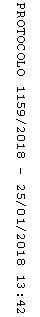 